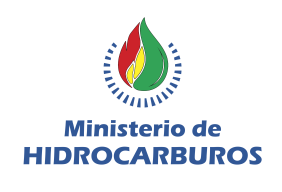 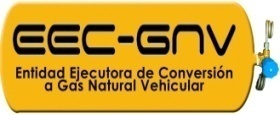 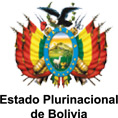 ENTIDAD EJECUTORA DE CONVERSIÓN A GAS NATURAL VEHICULAR “EEC-GNV”“CONVOCATORIA PÚBLICAPARA CONTRATACIÓN DE BIENES ESPECIALIZADOS EN EL EXTRANJERO” GESTIÓN 2017  La Entidad Ejecutora de Conversión a Gas Natural Vehicular, creada mediante Decreto Supremo 675 del 20 de octubre de 2010, en el marco del Reglamento Específico Para Contratación de Bienes y Servicios Especializados en el Extranjero aprobado mediante Resolución Ministerial 032-17 de 15 de marzo de 2017, modificado y complementado mediante Resolución Ministerial 046-17 de 13 de abril de 2017 del Ministerio de Hidrocarburos, invita públicamente a las empresas internacionales legalmente establecidas en su país de origen, a presentar sus propuestas para la adquisición de equipos de conversión a GNV.OBJETIVO: Realizar la adquisición de kits de conversión a GNV de aspirado natural en mercados extranjeros, para la ejecución del Programa de Conversión a GNV y Mantenimiento de Equipos para GNV que lleva adelante la Entidad Ejecutora de Conversión a Gas Natural Vehicular.PLAZO LÍMITE PARA LA PRESENTACIÓN DE PROPUESTAS: INSTRUCCIONES GENERALES: Los proponentes deberán presentar sus propuestas en sobre cerrado hasta la fecha y hora límite señaladas en la presente convocatoria, adjuntando los formularios y los documentos establecidos en el Documento Base de Contratación.  El Documento Base de Contratación “DBC” del proceso se encuentra disponible en la oficina central de la Entidad Ejecutora de Conversión a GNV en la ciudad de La Paz - Bolivia, asimismo el DBC podrá ser solicitado al correo electrónico brios@eecgnv.gob.bo; también puede ser descargado de las siguientes páginas web: http://energypress.com.bo/,  http://www.hidrocarburos.gob.bo y http://www.eecgnv.gob.boLUGAR DE PRESENTACIÓN DE PROPUESTAS: Las propuestas deben ser presentadas en la oficina central de la Entidad Ejecutora de Conversión a GNV, ubicada en la Calle Capitán Ravelo N° 2329, Edificio Excélsior piso 6, entre Belisario Salinas y Rosendo Gutiérrez, zona Sopocachi, La Paz - Bolivia.CONSULTAS ESCRITAS: Los interesados podrán realizar consultas escritas al correo: brios@eecgnv.gob.bo, hasta las 12:30 del día viernes 21 de julio de 2017 (hora boliviana).REUNIÓN DE ACLARACIÓN: Se llevará a cabo el día lunes 24 de Julio a horas 16:00 en la oficina central de la Entidad Ejecutora de Conversión a GNV, ubicada en la Calle Capitán Ravelo N° 2329, Edificio Excélsior piso 6, entre Belisario Salinas y Rosendo Gutiérrez, zona Sopocachi, La Paz - Bolivia.La Paz - Bolivia, 12 de Julio de 2017Nº ProcesoDETALLEFECHA LÍMITEHORA LÍMITEEEC-GNV-CBEE-N° 002/2017 – SEGUNDA CONVOCATORIAADQUISICIÓN DE KITS DE CONVERSIÓN A GNV DE ASPIRADO NATURAL04-Agosto-201710:00